Order form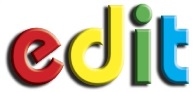 	(Prices valid July 2014 - June 2015)	Contact person: ..............................................	School: .............................................................	Order number: .................................	Postal address:  ...............................................	Date of order: ..................................	 ...............................................	Post code: ...............Files are supplied on CD with all support filesPostage and packaging: Multiple titles - $15; Single title - $7.50All prices are GST free*	ICT Activities; Algorithms, Programming and Delphi/Visual Basic; Information and Intelligent Systems ($7.50/$17.50); 	MovieMaker 3, GameMaker; Audacity; Projects for ICT ($1.50/$5.50)Annual licencing    (minimum purchase 10 users; licences valid Jan-Dec or Jul-Jun, depending on order date)Annual licencing    (minimum purchase 10 users; licences valid Jan-Dec or Jul-Jun, depending on order date)Number of usersLeading Technology 
A guide to IPT eText: $7.50 per userLeading Technology 
A guide to IPT Individual units: $1.20 ea. per user;   units required:Microsoft Office:    Office 2013    Office 2010                  (tick one)Entire suite - $7.50 per userMicrosoft Office:    Office 2013    Office 2010                  (tick one)Word (1, 2 & 3)        Excel (1, 2 & 3)        Access (1 & 2)         :$2.50 ea.Microsoft Office:    Office 2013    Office 2010                  (tick one)PowerPoint                  Publisher              :$1.50 ea. per userVisual Basic ExpressVB Express 2013                     :$3.50 per userVisual Basic ExpressVB Express 2010                     :$3.50 per userAdobe applications    CS6           CS5       CS4          (tick one) Entire suite - $7.50 per userAdobe applications    CS6           CS5       CS4          (tick one) Flash                 Dreamweaver             Photoshop           :$2.50 per userAdobe applications    CS6           CS5       CS4          (tick one) Fireworks              - $1.50 per userICT ActivitiesOffice 2007/Adobe CS3 edn. - $5.50 per userOther*Single-user perpetual-licenceSingle-user perpetual-licenceLicenseeLeading Technology A guide to IPT – eText - $22.50(Please print name of user the text is to be licenced to)Microsoft Office:    Office 2013    Office 2010                  (tick one) Entire suite - $22.50(Please print name of user the text is to be licenced to)Microsoft Office:    Office 2013    Office 2010                  (tick one) Word (1, 2 & 3)        Excel (1, 2 & 3)        Access (1 & 2)        :$7.50 ea.(Please print name of user the text is to be licenced to)Microsoft Office:    Office 2013    Office 2010                  (tick one) PowerPoint                  Publisher              :$4.50 ea.(Please print name of user the text is to be licenced to)Visual Basic ExpressVB Express 2013                      :$12.50 ea.(Please print name of user the text is to be licenced to)Visual Basic ExpressVB Express 2010                      :$12.50 ea.(Please print name of user the text is to be licenced to)Adobe applications    CS6           CS5       CS4          (tick one) Entire suite - $22.50(Please print name of user the text is to be licenced to)Adobe applications    CS6           CS5       CS4          (tick one) Flash                   Dreamweaver             Photoshop               :$7.50 ea.(Please print name of user the text is to be licenced to)Adobe applications    CS6           CS5       CS4          (tick one) Fireworks              - $4.50(Please print name of user the text is to be licenced to)ICT ActivitiesOffice 2007/Adobe CS3 edn.  - $19.50(Please print name of user the text is to be licenced to)Other*(Please print name of user the text is to be licenced to)